REPRODUCTION IN PLANTS AND ANIMALSPAST KCSE QUESTIONS ON THE TOPICAt what stage of mitosis do chromosomes replicate to form daughter chromatid?( 1 mark)Fill in the blank  spaces in the statement  belowAfter fertilization of an ovule _________ develops into a testa and _________ develops into a testa and _____________ develops into endosperm. ( 2 marks)State the difference between the composition of maternal blood entering the placenta and material blood leaving the placenta			( 3 marks)After four months of pregnancy the ovaries of a woman can be removed without terminating pregnancy. However during the first four months of pregnancy the ovaries must remain intact if pregnancy is to be maintained. Explain these observations							( 3 marks)Name two mechanisms that prevent self pollination  in flowers that have both male  and female parts						( 2 marks)State three characteristics that  ensure cross  pollination takes place in flowering plants									( 3 marks)Give a reason why it is necessary for frogs  to lay many eggs	( 1 mark)A flower was found to have the following characteristicsInconspicuous petalsLong feathery stigmaSmall light  pollen  grainsWhat is the likely agent of pollination of the flower?		( 1 mark)What is the significance of the long  feathery stigma in the flower ( 1 mark)State two ways by which the human Immuno Deficiency virus (HIV) is transmitted other than sexual intercourse?				( 2 marks)Explain why sexual reproduction  is important in organisms		( 3 marks)State two disadvantages of self- pollination				( 2 marks)The chart below shows the number of chromosomes before and after cell division and fertilization in a mammal.2n						2n			         z				      	       z			n		n				n		n						2n					n		n(a) 	What type of cell division takes place at Z?			( 1 mark)(b) 	Where in the body of a female does process Z occur?	( 1 mark)(c) 	On the chart indicate the position of parent and gametes	( 2 marks) (a) What is meant by the terms(i) Epigynous flower						( 1 mark)(ii) Staminate flower						(1 mark)	(b) How are the male parts of wind- pollinated flowers adapted to their function?										( 4 marks)Name the part of a flower that developed into:(a) Seed							( 1 mark)(b) Fruit							( 1 mark) (a) State two processes which occur during anaphase of mitosis	( 2 marks)	(b) What is the significance of meiosis?				(2 marks) (a) Explain how the following prevents self- pollination:(i) 	Protoandry						( 1 mark)(ii) 	Self- sterility						( 1 mark)	(b) Give three advantages of cross- pollination			( 3 marks)The diagram below represents a human foetus in a uterus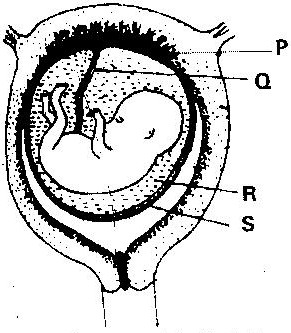 	(a) Name the part labeled S					( 1 mark)	(b) (i) 	Name the types of blood  vessels found in the structure labeled Q									( 2 marks)(ii) 	State the difference in composition of blood in the vessels named (b) (i) above							( 2 marks)Name two features that enable the structure labeled P carry out its function( 2 mark)State the role of the part labeled R			( 1 mark)The diagram below represents a stage during cell division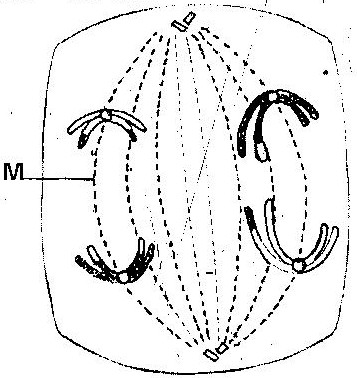 (a) 	(i) 	Identify the stage of cell division			( 1 mark)(ii) 	Give three reasons for your answer (a) (i) above	( 2 marks)(b) Name the structure labeled M				( 1 mark)State two disadvantages of sexual reproduction in animals	( 2 marks)What is meant by the following terms?(i) Protandry							( 1 mark)(ii) Self- sterility						( 1 mark)The diagram below shows a stage during fertilization in plant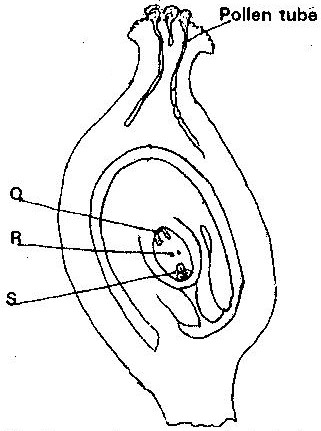 (i) 	Name the parts labeled Q, R, and S				( 3 marks)(ii) 	State two functions of the pollen tube				( 2 marks)On the diagram, label the micropyle					( 1 mark) (a) Describe how insect pollinated flowers are adopted to pollination( 6 marks)	(b) Describe the role of each of the following hormones in the human menstrual                    cycle.		(i) 	Oestrogen		(ii) 	Progesterone		(iii) 	Luteinizing hormone					( 3 marks)Describe the role of hormones in the human menstrual cycle	(20 marks)What part does the placenta play in the (i) 	Nutrition of the embryo(ii) 	Protection of the embryo				( 4 marks)